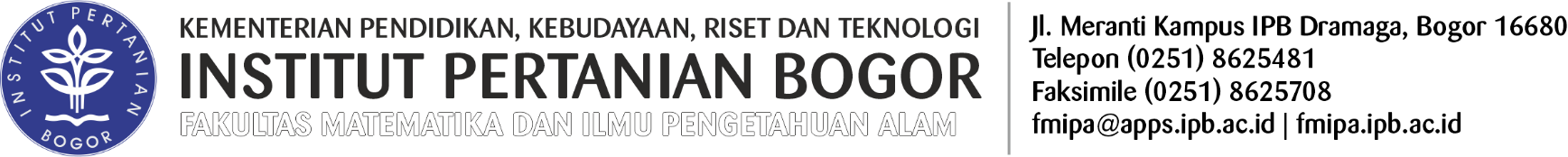 Lamp.   : Artikel Jurnal Ilmiah Nasional Terakreditasi dan Lunas SPP Hal        : Pengajuan Ujian TesisKepada Yth. Dekan FMIPAInstitut Pertanian BogorDengan hormat,Sehubungan dengan telah terpenuhinya persyaratan untuk menyelesaikan studi Program Magister bagi mahasiswa Pascasarjana FMIPA IPB di bawah ini:Nama                         : ……………………………………………………………NRP: ………………….…. Mayor                         : ………………………………………………………………………………………….maka kami sebagai komisi pembimbing akan mengadakan Ujian Akhir/Tesis bagi mahasiswa tersebut yang akan dilaksanakan pada :Hari dan tanggal        :  ...………………………………………………………………………………………. Pukul                          :  ....………………………………Bertempat di              :  ...…………………………………………………………………………………….... dengan susunan komisi penguji :                                                                            Tanda TanganKetua                         :  ...……………………………………………….....         ……………………………. Anggota                     :  1 ……………………………………………….....         …………………………….2. ………………………………………………....          .…………………………… Penguji Luar Komisi * : …………………………………………………. ....         ……………………………. Judul Tesis                 : ………………………………………………………………………………………….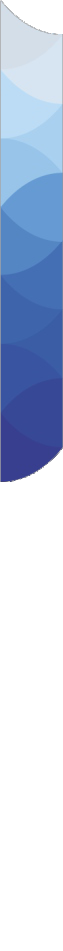 …………………………………………………………………………………… …….…………………………………………………………………………………………. Atas perhatiannya, diucapkan terima kasih.Bogor, ………………………………… Mengetahui                                                                                    Hormat kamiKetua Program Studi,                                                                    Ketua Komisi Pembimbing,……………………………...............                                                  ……………………………….............. NIP.                                                                                                 NIP.Keterangan :* Penguji Luar Komisi dari IPBProses Administrasi 7 (tujuh) Hari Kerja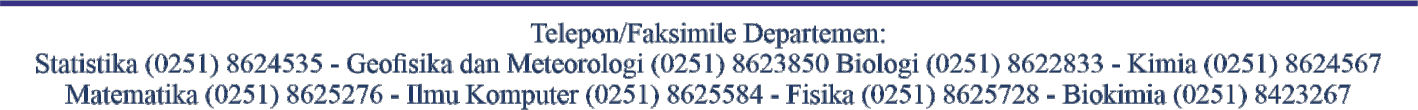 DATA UNTUK BUKU INDUKNama Lengkap                             : ……………………………………………………………………… Tempat & Tanggal Lahir              : ……………………………………………………………………… Asal Universitas                           : ……………………………………………………………………… Program Studi     :……….……………………………………………Lulus Tahun        : …………………………………………………… Program Studi/Mayor S2              : ……………………………………………………………………… NRP                                              : ……………………………………………………………………… Indeks Prestasi                              : ……………Tanggal Pertemuan Komisi          : Pertama    : ………………………………………………………….Kedua      : …………………………………………………………. Ketiga      : ………………………………………………………….Tanggal Lulus Seminar                                   : …………………………………………………..……... Hari, Tanggal, & Tahun Ujian S2 : ……………………………………………………………………… Dosen Pembimbing                      : Ketua      : …………………………………………………………...Anggota : 1. ………………………………………………………...: 2. ……………………………………………………….. Dosen Penguji Luar Komisi         : ……………………………………………………………………… Sponsor                                         : ……………………………………………………………………… Alamat Rumah                              : ………………………………………………………………………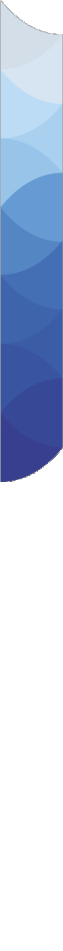 ……………………………………………………………………………………………………………………………………………… No.Telp…………………...………/HP.......…………………………Alamat Kantor*                            : ……………………………………………………………………………………………………………………………………………………………………………………………………………………… No. Telp.……………………….…./HP……………………………...Keterangan :* Bila Sudah Bekerja